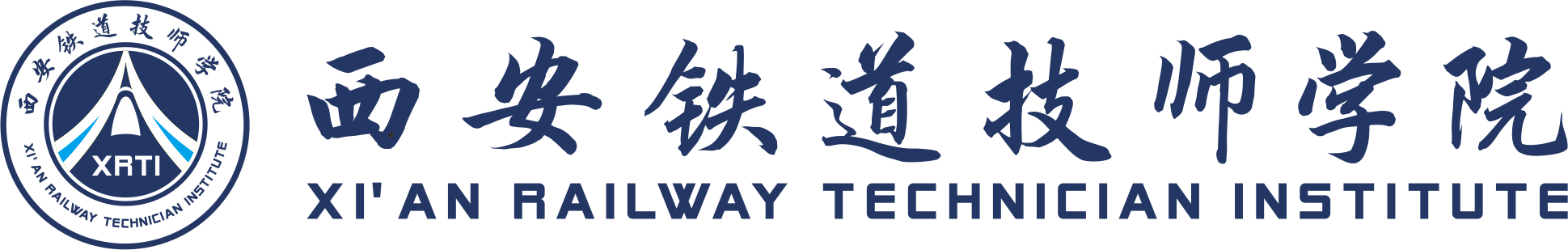 关于自编教材《铁道概论》设计出版采购项目公开询价邀请函项目编号：XT-GKXJ202107项目名称：自编教材《铁道概论》设计出版采购项目一、询价邀请函西安铁道技师学院坐落于历史名城古都西安，总校位于风光绮丽的白鹿原大学城，占地面积500余亩，环境优美，红莺翠柳，樱花烂漫。校园内公寓、餐厅、超市、银行等生活保障设施齐全，各类专业教室、计算机网络中心、实验实训设备满足了教学需求。总投资约10亿元人民币，在校生规模近3万人。西安铁道技师学院根据使用要求，秉承公开、公平、公正的原则，现将自编教材《铁道概论》设计出版采购项目进行公开询价邀请，欢迎国内出版社代理或具有发行资格的供应商参与报价。一、项目说明项目编号：XT-GKXJ202107项目名称：自编教材《铁道概论》设计出版采购项目数量及主要技术要求:详见《公开询价项目介绍》。参与人资格标准：（1）参与人应具有独立法人资格，具有独立承担民事责任能力的生产厂商或授权代理商。（2）参与人应提供国内出版社代理或具有发行资格，并具有高校教材征订、储运、调剂、退换及结算能力。（3）参与人应遵守中国的有关法律、法规和规章的规定。（4）参与人具有三年以上（包括三年）3个以上同类项目销售和良好的售后服务应用成功案例,近三年未发生重大安全或质量事故。（5）参与人须有良好的商业信誉和健全的财务制度。（6）参与人有依法缴纳税金的良好记录。报价响应文件递交方式：密封报价（邮寄）并送达。报价响应文件递交截止时间：2021年5月8日下午16:00前（以参与人快递寄出时间为准），逾期送达或不符合规定的文件将被拒绝接收。7. 报价响应文件递交地点：西安铁道技师学院行政楼南楼110室。文件递交人：程老师 联系电话：18091372420项目负责人：曹老师 联系电话：139708590678. 本项目最终成交结果会在中教集团后勤贤知平台“中标信息公示”板     块公示，网址：www.ceghqxz.com本项目监督投诉部门：中教集团内控部；投诉电话： 0791-88102608；投诉邮箱：Neikongbu@educationgroup.cn二、参与人须知1. 所有货物均以人民币报价；2. 报价响应文件2份，报价响应文件必须用A4幅面纸张打印，须由参与人填写并加盖公章（正本1份副本1份）；3. 报价响应文件用不退色墨水书写或打印，因字迹潦草或表达不清所引起的后果由参与人自负；4. 报价响应文件及所有相关资料需同时进行密封处理，并在密封处加盖公章，未做密封处理及未加盖公章的视为无效报价；5. 参与人应提供下列资格证明文件，否则其响应文件将被拒绝：（1）营业执照副本、税务登记证副本、组织机构代码证副本(三证合一的只需提供带有社会信用代码的营业执照) ；（2）授权代理商需提供供应商授权证明；（3）法人授权委托书、授权代表身份证明（身份证）或法人身份证明（身份证）；（4）2019年-2021年以来教材合同及发票复印件3份以上（含3份）。注：参与人提交的以上要求的文件或证明的复印件应是最新（有效）、清晰，注明“与原件一致”并加盖参与人公章，并有原件备查三、确定成交参与人标准及原则：经过磋商所报价格为合理价格的参与人为成交参与人，最低报价不作为成交的保证。公开询价货物一栏表注：以上货物单价及总价均为包括但不限于成本及利润、税金、包装费、运输费、保险费、仓储费、损耗费装卸搬运费、辅材费等。关于自编教材《铁道概论》设计出版采购项目公开询价邀请函参与人名称（公司全称）：XXXX参与人授权代表：XXXX此封面应作为报价响应文件封面1、询价响应函致：西安铁道技师学院    根据贵方为      项目的公开询价邀请（编号）:         ，本签字代表（全名、职务）正式授权并代表我方（参与人公司名称、地址）提交下述文件正本1份和副本1份。(1) 分项报价表 (2) 参与人资格证明文件据此函，签字代表宣布同意如下：    1.所附详细报价表中规定的应提供和交付的货物及服务报价总价（国内现场交货价）为人民币        ，即             （中文表述）。2.参与人已详细审查全部公开询价文件，包括修改文件（如有的话）和有关附件，将自行承担因对全部询价响应文件理解不正确或误解而产生的相应后果。    3.参与人保证遵守公开询价文件的全部规定，参与人所提交的材料中所含的信息均为真实、准确、完整，且不具有任何误导性。    4.参与人将按公开询价文件的规定履行合同责任和义务。5.参与人同意提供按照采购单位可能要求的与其公开询价有关的一切数据或资料，完全理解贵方不一定要接受最低的报价或收到的任何询价响应文件。6.与本此公开询价有关的一切正式往来通讯请寄：      地址：                  邮编：                        电话：                  传真：                        参与人授权代表签字：                       参与人（公司全称并加盖公章）：                             日  期：     年    月    日2、分项报价一览表参与人：（公司全称并加盖公章）     货币单位：        项目编号：注：1.如果按单价计算的结果与总价不一致,以单价为准修正总价。2.如果不提供详细参数和报价将视为没有实质性响应公开询价文件。参与人授权代表（签字或盖章）：日  期： 3、参与人的资格证明文件3-1关于资格的声明函
西安铁道技师学院：关于贵方       年    月    日      （项目编号）公开询价邀请，本签字人愿意参加本次报价，提供公开询价文件中规定的                   货物，并证明提交的下列文件和说明是准确的和真实的。1．本签字人确认资格文件中的说明以及公开询价文件中所有提交的文件和材料是真实的、准确的。2．我方的资格声明正本1份，副本1份，随报价响应文件一同递交。参与人（公司全称并加盖公章）：                 地          址：                       邮          编：                       电  话或传  真：                        参与人授权代表：                                                       3-2法定代表人授权书
西安铁道技师学院：（参与人公司全称）法定代表人（姓 名）、 （身份证号）授权        为参与人代表，代表本公司参加贵司组织的            项目（项目编号       ）公开询价活动，全权代表本公司处理报价过程的一切事宜，包括但不限于：磋商、谈判、签约等。参与人代表在磋商、谈判、签约过程中所签署的一切文件和处理与之有关的一切事务，本公司均予以认可并对此承担责任。参与人授权代表无转委权。特此授权。本授权书自出具之日起生效。法定代表人签字：参与人(公章)：日  期：附:参与人授权代表姓名：（签字）职        务：详细通讯地址：邮 政 编 码 ：传        真：电        话：附：被授权人身份证件3-3 企业法人营业执照（复印件并加盖公章）西安铁道技师学院：现附上由                         （签发机关名称）签发的我方法人营业执照复印件，该执照业经年检，真实有效。                         参 与 人（全称并加盖公章）：                                               参与人授权代表：                                                   日      期：                                书名每年用量估算（册）估计印张数出版社印章单价书本估价（元）开本规格用纸材料使用年限折扣折后单价（元）折后总价（元）铁道概论250023个印张16K70克胶版纸第1年铁道概论250023个印张16K70克胶版纸第2年书名每年用量估算（册）估计印张数出版社印章单价书本估价（元）开本规格用纸材料使用年限折扣折后单价（元）折后总价（元）铁道概论250023个印张16K70克胶版纸第1年铁道概论250023个印张16K70克胶版纸第2年